Acceleration of Yeast Autolysis by Addition of Fatty Acids, Ethanol and Alkaline Protease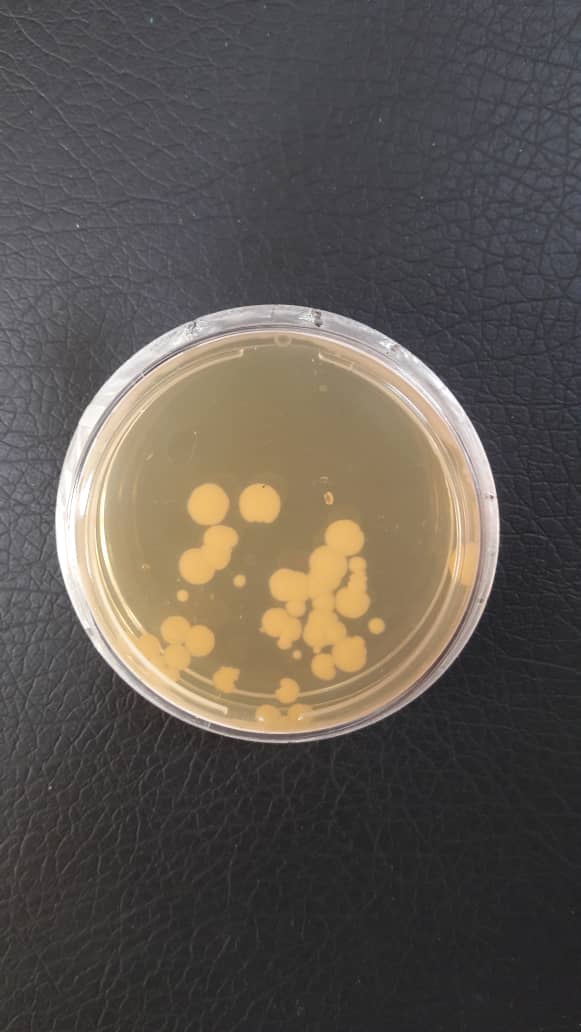 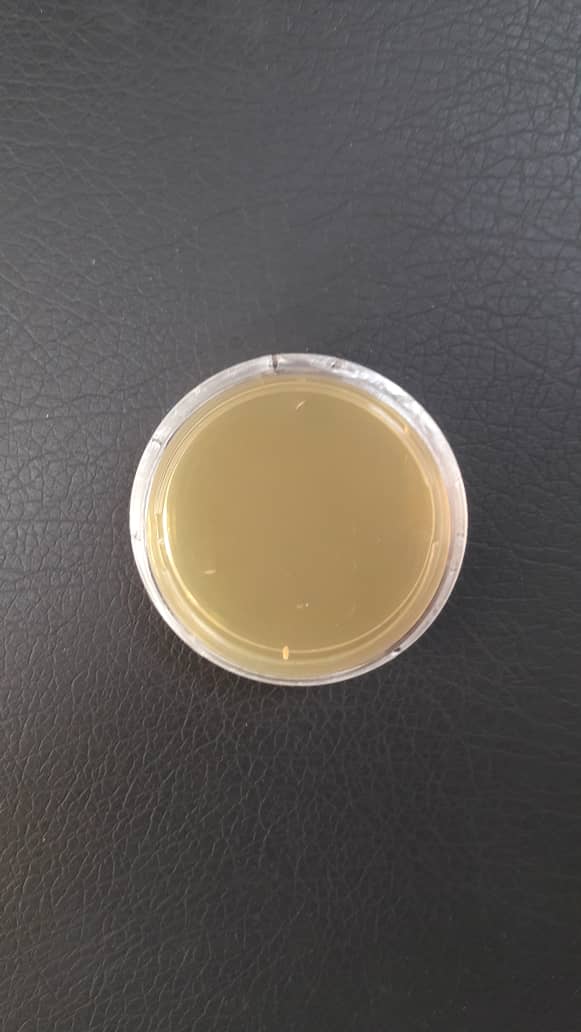 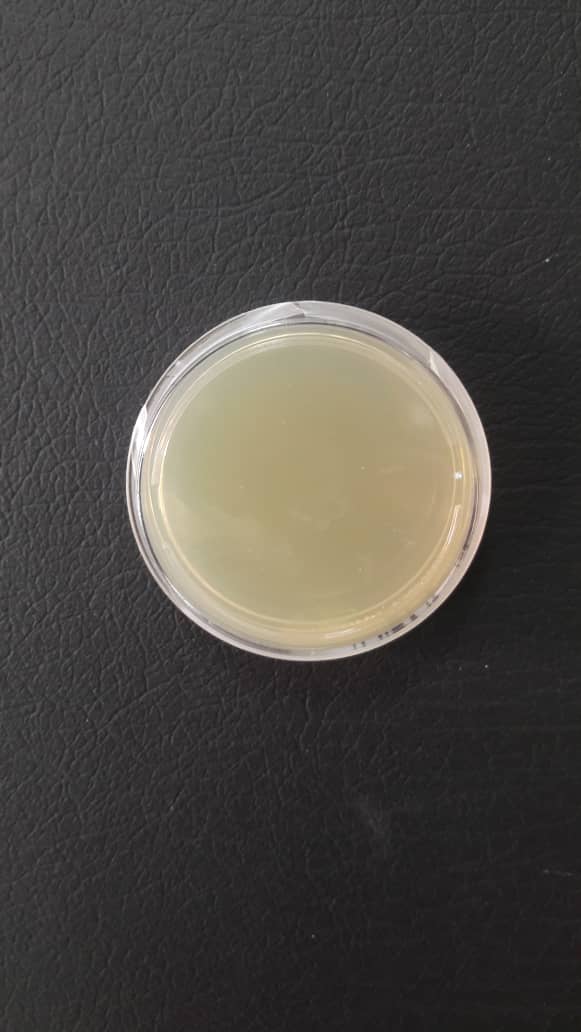 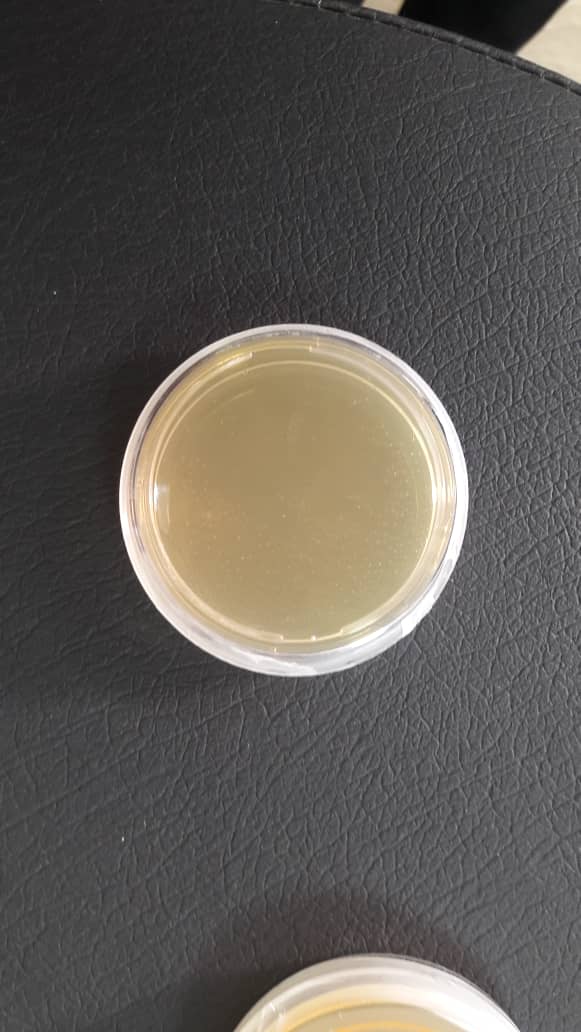 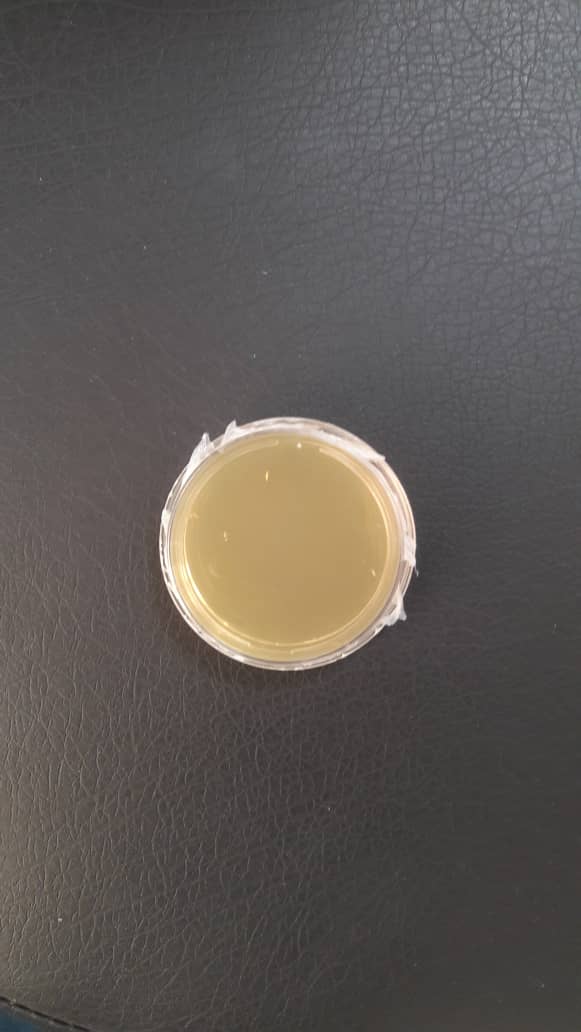 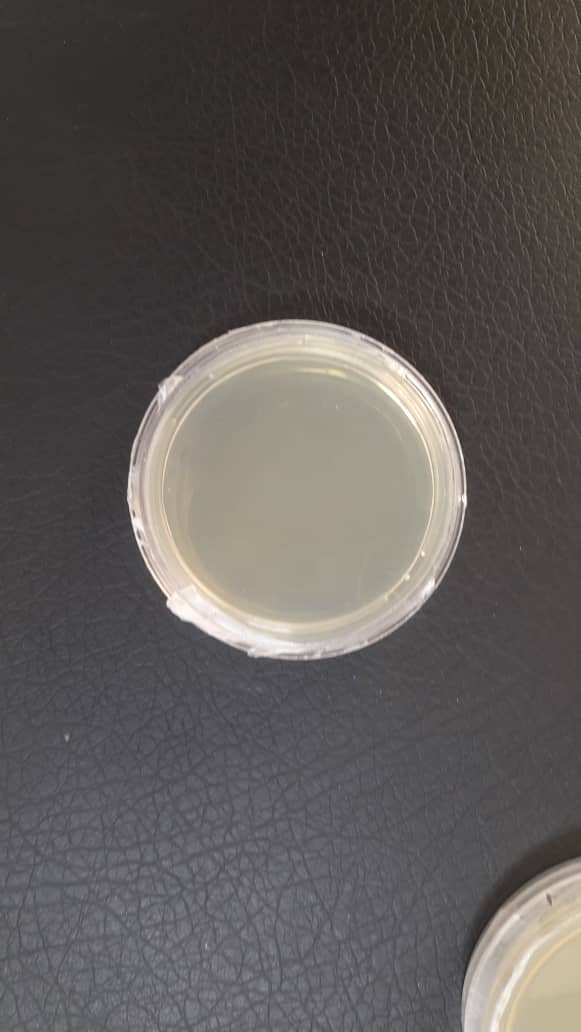 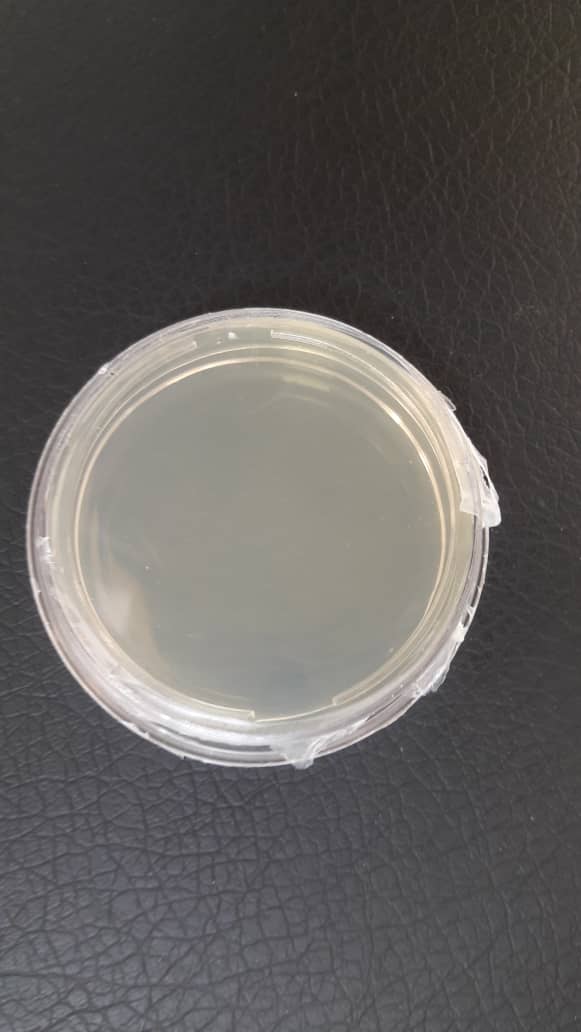 Supplementary Figure S1Supplementary Figure S1. a) The yeast cell viability analysis, and b) the microbial contaminations test. Autolyzed, plasmolyzed, hydrolyzed and intact yeast cells were cultivated on YPD and LB agar plates and colonies were checked after incubation at 30°C for 24 h (a) and at 37°C overnight (b), respectively.   